Northwestern Connecticut Community CollegePre-Manufacturing Certificate program SYLLABUS – Module #3MODULE TITLE:  	GENERAL INDUSTRY OUTREACH SAFETY TRAINING TOTAL COURSE HOURS:  15DESCRIPTION:			The OSHA Training Program for General Industry provides training for 						students, workers and employers on the recognition, avoidance, 						abatement, and prevention of safety and health hazards in 							workplaces in general industry. The program also provides 							information regarding workers' rights, employer responsibilities, and 						how to file a complaint. 					Through this program, students attend classes delivered by 							an OSHA-authorized trainer. The class is intended for entry 							level workers. Through this training, OSHA helps to ensure that 						students, workers and employers are more knowledgeable about 						workplace hazards and their rights, and contribute to our nation's 						productivity.OUTLINE:Session 1Class Introduction & Questionnaire: Your Biggest Safety Issue Ever.Introduction to OSHA (Required)Blood borne Pathogens (1910.1030 No Subpart) (Health Hazards)Exercise: Scene Hazard Awareness; Recognize, Avoid, Report.Session 2ErgonomicsPPE  (1910 Subpart I) (Hazard Protection)Hand & Power Tools (1910 Subpart P) Machine Guarding (1910 Subpart O) Exercise:  You're Business Owner Safety ThoughtsSession 3Walking Working Surfaces (1910 Subpart D), Ladders &Stairways (1926 Subpart X)  Electrical (1910 Subpart S), (Electrocution)Hazardous Communication (1910.1200 Subpart Z) Exercise:  Word Images Session 4Hazardous Materials (1910 Subpart H)Material Handling (1910 Subpart N)Emergency Action Plan, Exit Routes, (Subpart E)Fire Prevention & Protection (Subpart L)Session 5Fall Protection (1926 Subpart M) (Fall Protection)Safety & Health Programs, Occupational Health (1910 Subpart G)Your Understanding/EvaluationExercise: A Safety Orientation Northwestern Connecticut Community College, 2014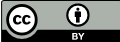 This work is licensed under the Creative Commons Attribution 4.0 International License. To view a copy of this license, visit http://creativecommons.org/licenses/by/4.0/.This workforce solution was funded by a grant awarded by the U.S. Department of Labor’s Employment and Training Administration. The solution was created by the grantee and does not necessarily reflect the official position of the U.S. Department of Labor. The Department of Labor makes no guarantees, warranties, or assurances of any kind, express or implied, with respect to such information, including any information on linked sites and including, but not limited to, accuracy of the information or its completeness, timeliness, usefulness, adequacy, continued availability, or ownership.